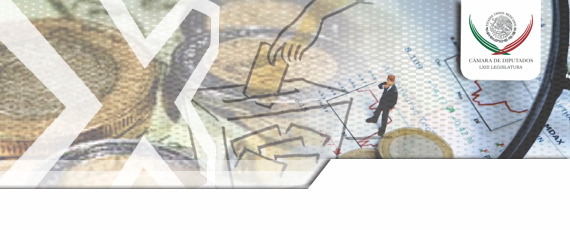 DOSSIER INFORMATIVODOSSIER INFORMATIVO“COMISIÓN ESPECIAL PARA COMBATIR EL USO DE RECURSOS ILÍCITOS EN LOS PROCESOS ELECTORALES”CORRESPONDIENTE AL 6 DE JUNIO, 2017AUTORIDADES ELECTORALES Y PARTIDOS POLITICOSSIGUE CONTEO DE VOTOS Y RECLAMOS EN ELECCIONES PARCIALES MEXICANAS – PRENSA-LATINA.CUhttp://www.prensa-latina.cu/index.php?o=rn&id=91172&SEO=sigue-conteo-de-votos-y-reclamos-en-elecciones-parciales-mexicanasCOMPRA DE VOTOS NO SE TERMINA CON QUE INE ATRAIGA LA ELECCIÓN: UGALDE – DIARIOCAMBIO.COM.MXhttp://www.diariocambio.com.mx/2017/zoon-politikon/item/12265-compra-de-votos-no-se-termina-con-que-ine-atraiga-la-eleccion-ugaldeFISCALIZA INE MIL 482 MDP DE CAMPAÑAS EN 4 ESTADOS – ELDIARIODECOAHUILA.COM.MXhttp://www.eldiariodecoahuila.com.mx/nacional/2017/6/6/fiscaliza-campanas-estados-657117.htmlFEPADE: EL SALDO ELECTORAL, 13 DETENIDOS, 10 CARPETAS DE INVESTIGACIÓN Y MIL 247 DENUNCIAS - REGENERACIÓNhttp://regeneracion.mx/fepade-el-saldo-electoral-13-detenidos-10-carpetas-de-investigacion-y-mil-247-denuncias/RESUMEN INFORMATIVO SALA SUPERIO DEL TEPJF – TRIFE.GOB.MXhttp://www.trife.gob.mx/noticias-opinion-y-eventos/resumen/0/1496725200#SECCION-26RESUMEN INFORMATIVO SALA REGIONAL XALAPA DEL TEPJF – TRIFE.GOB.MXhttp://www.trife.gob.mx/noticias-opinion-y-eventos/resumen/3/1496725200RESUMEN INFORMATIVO SALA REGIONAL CIUDAD DE MÉXICO DEL TEPJF – TRIFE.GOB.MXhttp://www.trife.gob.mx/noticias-opinion-y-eventos/resumen/4/1496725200RESUMEN INFORMATIVO SALA REGIONAL TOLUCA DEL TEPJF – TRIFE.GOB.MXhttp://www.trife.gob.mx/noticias-opinion-y-eventos/resumen/5/1496725200RESUMEN INFORMATIVO SALA REGIONAL GUADALAJARA DEL TEPJF – TRIFE.GOB.MXhttp://www.trife.gob.mx/noticias-opinion-y-eventos/resumen/1/1496725200RESUMEN INFORMATIVO SALA REGIONAL MONTERREY DEL TEPJF – TRIFE.GOB.MXhttp://www.trife.gob.mx/noticias-opinion-y-eventos/resumen/2/1496725200ESTADO DE MÉXICOEN RIESGO DE JUDICIALIZAR LAS ELECCIONES EN EL EDOMEX – EL UNIVERSALhttp://www.eluniversal.com.mx/articulo/cartera/economia/2017/06/6/el-riesgo-de-judicializar-las-elecciones-en-el-edomexTRAMPAS ELECTORALES: EDOMEX CONCENTRA LA MAYOR PARTE DE DENUNCIAS POR IRREGULARIDADES – ANIMAL POLÍTICO.COMhttp://www.animalpolitico.com/2017/06/fepade-denuncias-delitos-elecciones-edomex/GASTAN DEL MAZO Y GÓMEZ 3.9 MDP AL DÍA – EL NORTEhttp://www.elnorte.com/aplicaciones/articulo/default.aspx?id=1131202&v=2GASTARON CASI 2 MDP DIARIOS PRI Y MORENA – ELVIGIA.NEThttp://www.elvigia.net/nacional/2017/6/6/gastaron-casi-diarios-morena-273666.htmlEL PRI COMPRÓ LA MITAD DE TODOS SUS VOTOS: AMLO – PUBLIMETRO.COM.MXhttps://www.publimetro.com.mx/mx/noticias/2017/06/05/pri-compro-la-mitad-todos-votos-amlo.htmlFUNCIONARIO LE REGALA VOTOS AL PRI – ZOCALO.COM.MXhttp://www.zocalo.com.mx/seccion/articulo/funcionario-le-regala-votos-al-priACUSA MORENA INCOSNSISTENCIA EN RESULTADOS DEL PREP – EL UNIVERSALhttp://www.eluniversal.com.mx/articulo/metropoli/cdmx/2017/06/6/acusa-morena-inconsistencia-en-resultados-del-prepNUESTRA VICTORIA EN EDOMEX ES INATACABLE: PRI – LA JORNADA MAYAhttps://www.lajornadamaya.mx/2017-06-06/Nuestra-victoria-en-Edomex-es-inatacable--PRIMORENA Y EL PAN IMPUGNARÁN LOS RESULTADOS DE LAS ELECCIONES EN EL EDOMEX – e-CONSULTA.COMhttp://www.e-consulta.com/nota/2017-06-06/nacion/morena-y-el-pan-impugnaran-los-resultados-de-las-elecciones-en-edomexPERFILAN EN MORENA PELEA EN TRIBUNALES – EL NORTEhttp://www.elnorte.com/aplicacioneslibre/preacceso/articulo/default.aspx?id=1131298&urlredirect=http://www.elnorte.com/aplicaciones/articulo/default.aspx?id=1131298MORENA ´PEDIRÁ REVISIÓN DEL PROCESO ELECTORAL EN EDOMEX – HOYENTV.COMhttp://hoyentv.com/2017/06/06/morena-pedir-revisi-n-de-proceso-electoral-en-edomex.htmlMORENA ALISTA DENUNCIAS – LA SILLA ROTAhttps://lasillarota.com/estados/con-mesura-se-pedira-revision-de-solo-algunas-casillas/155464DELFINA: “RESPETO INSTITUCIONES, SOY PROFESORA. VAMOS A IMPUGNAR, POR VÍA LEGAL, SIN TOMA DE CALLES” – PERIODICOCENTRAL.MXhttp://periodicocentral.mx/2017/nacional-seccion/item/8926-delfina-respeto-instituciones-soy-profesora-vamos-a-impugnar-por-via-legal-sin-toma-de-callesMORENA ANALIZA DENUNCIA CONTRA PROSPERA POR OPERACIÓN PARA APOYAR A DEL MAZO; LA DEPENDENCIA PREPARA ESTRATEGIA PARA EVITAR SANCIÓN – PERIODICOCENTRAL.MXhttp://periodicocentral.mx/2017/politica/item/8995-morena-analiza-denuncia-contra-prospera-por-operacion-para-apoyar-a-del-mazo-la-dependencia-prepara-estrategia-para-evitar-sancionESTADO DE VERACRUZPANAL Y MORENA EXIGEN RECUENTO DE VOTOS AL OPLE – ELSOLDEORIZABA.COM.MXhttps://www.elsoldeorizaba.com.mx/regional/ciudad-mendoza/panal-y-morena-exigen-recuento-de-votos-al-oplePRD IMPUGNARÁ ELECCIÓN EN TRES MUNICIPIOS – DIARIOELMARTINENSE.COM.MXhttp://diarioelmartinense.com.mx/estado/xalapa/57259-prd-impugnara-eleccion-en-tres-municipios.htmlCOAHUILADENUNCIAN IRREGULARIDADES EN ELECCIONES – ELSIGLODETORREON.COM.MXhttps://www.elsiglodetorreon.com.mx/noticia/1347884.denuncian-irregularidades-en-elecciones.htmlINVESTIGAN DELITOS EN ACUÑA Y TORREÓN – ELSIGLODETORREON.COM.MXhttps://www.elsiglodetorreon.com.mx/noticia/1347850.investigan-delitos-en-acuna-y-torreon.htmlOPINIÓN Y ANÁLISISINFORMACIÓN ELECTORAL TRANSPARENTE – EL FINANCIEROhttp://www.elfinanciero.com.mx/opinion/informacion-electoral-transparente.htmlMENOS DINERO A PARTIDOS Y MEJOR CULTURA DEMOCRÁTICA – MILENIOhttp://www.milenio.com/firmas/roberto_arias_de_la_mora/dinero-partidos-cultura-democratica_18_970283019.html#SINVOTONOHAYDINERO, VA – e-CONSULTA.COMhttp://www.e-consulta.com/opinion/2017-06-06/sinvotonohaydinero-va¿Y DONDE QUEDO EL DINERO? – ELVIGIA.NEThttp://www.elvigia.net/columnas/mirada-mujer/2017/6/6/donde-quedo-dinero-273602.htmlELECCIONES EN MÉXICO: EL CONFLICTO POSTELECTORAL POR VENIR – MX.BLASTINGNEWS.COMhttp://mx.blastingnews.com/politica/2017/06/elecciones-en-mexico-el-conflicto-postelectoral-por-venir-001752699.html¿CÓMO VOTARON EN EL EDOMEX? – EL FINANCIEROhttp://www.elfinanciero.com.mx/nacional/con-del-mazo-mujeres-los-de-baja-escolaridad-y-mayores-de-37-anos.htmlESTADO DE MÉXICO SIN MEMORIA, GANÓ EL PRI, SEGÚN EL PREP – MX.BLASTINGNEWS.COMhttp://mx.blastingnews.com/politica/2017/06/estado-de-mexico-sin-memoria-gano-el-pri-segun-el-prep-001751681.htmlELECCIONES MEXIQUENSES ARROJARON ENSEÑANZAS: ESPECIALISTAS – EL UNIVERSALhttp://www.eluniversal.com.mx/articulo/nacion/politica/2017/06/5/elecciones-mexiquenses-arrojaron-ensenanzas-especialistas4 RAZONES POR LAS QUE EL PRI GANÓ DE NUEVO EN EL ESTADO DE MÉXICO – FORBEShttps://www.forbes.com.mx/4-razones-por-las-que-el-pri-gano-de-nuevo-en-el-estado-de-mexico/ACADEMICOS AFIRMAN QUE LA MANO DEL GOBIERNO FEDERAL INCLINO A BALANZA DE EDOMEX PARA DEL MAZO – ENTRELINEAS.COM.MXhttp://entrelineas.com.mx/mexico/academicos-afirman-que-la-mano-del-gobierno-federal-inclino-la-balanza-de-edomex-para-del-mazo/----------DOSSIER INFORMATIVO ELECTORAL“Comisión Especial para Combatir el Uso deRecursos Ilícitos en los Procesos Electorales”CÁMARA DE DIPUTADOS, LXIII LEGISLATURA DIP. JUAN ROMERO TENORIOPRESIDENTE.LIC. LEIVINHA SHEILA ZAMORA VÁZQUEZ COMPILADORA.---------